Ljubljana, 15.4.2015Št. dokumenta	: 20101-2-1/15članom Skupščine OKS-ZŠZ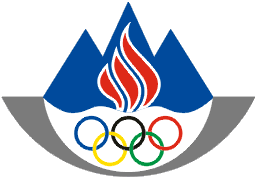 OLIMPIJSKI  KOMITE  SLOVENIJEZDRUŽENJE ŠPORTNIH ZVEZCelovška 25,1000  LJUBLJANA,SLOVENIJATel..: +386 1 230 60 00Fax.: +386 1 230 60 20http://www.olympic.siSkladno z določili 42. člena Pravil Olimpijskega komiteja Slovenije – Združenja športnih zvezIzvršni odbor Olimpijskega komiteja Slovenije – Združenja športnih zvez sklicuje36. SEJO SKUPŠČINEOLIMPIJSKEGA KOMITEJA SLOVENIJE - ZDRUŽENJA ŠPORTNIH ZVEZki bo v ponedeljek, 26. maja 2015v Blagovno trgovskem centru (BTC-ju) v LjubljanaPredlog dnevnega reda:Izvolitev organov za vodenje skupščineSprejem dnevnega redaZapisnika 34. redne seje in 35. volilne seje Skupščine OKS-ZŠZPoročilo verifikacijske komisijePoročila OKS-ZŠZ za leto 2014Poročilo o delu in finančnem poslovanju OKS-ZŠZ v letu 2014Poročilo Nadzornega odbora OKS-ZŠZ za leto 2014Letni delovni načrt in finančni načrt OKS-ZŠZ za leto 2015Članstvo OKS-ZŠZPobude in predlogiRaznoGradiva bodo objavljena na spletnih straneh www.olympic.si ter posredovana članom po elektronski pošti. V kolikor želite, vam lahko gradivo pošljemo v pisni obliki.Z olimpijskimi pozdravi!								Bogdan Gabrovec								predsednikVABLJENI:člani skupščine OKS-ZŠZGOSTJE:dr. Janez Kocijančič, častni predsednik OKS-ZŠZmag. Darko Repenšek, v.d. generalnega direktorja direktorata za šport, Ministrstvo za izobraževanje, znanost in šport RSKatja Koren Miklavec, predsednica Fundacije za financiranje športnih organizacij v RSBojan Rotovnik, predsednik Strokovnega sveta RS za športprof. dr. Milan Žvan, dekan Fakultete za šport Univerze v LjubljaniTone Prosenc, predsednik Arbitražnega razsodišča za šport pri OKS-ZŠZRožle Prezelj, varuh pravic športnikov pri OKS-ZŠZstrokovna služba OKS-ZŠZnovinarji in fotografi